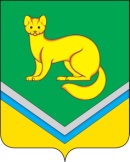 АДМИНИСТРАЦИЯСЕЛЬСКОГО ПОСЕЛЕНИЯ УНЪЮГАНОктябрьского районаХанты – Мансийского автономного округа – ЮгрыПОСТАНОВЛЕНИЕот           2016 г.										№ п.УнъюганОб утверждении Положения о проведенииторгов на право заключения договороваренды, договоров безвозмездного пользования,договоров доверительного управления имуществом, иных договоров, предусматривающихпереход прав владения и (или) пользованияв отношении имущества,  находящегося в собственности муниципального образования сельское поселение УнъюганВ соответствии с пунктом 3 части 1 статьи 14 Федерального закона от 06.10.2003 № 131-ФЗ "Об общих принципах организации местного самоуправления в Российской Федерации", статьей 17.1 Федерального закона от 26.07.2006 № 135-ФЗ "О защите конкуренции", на основании пункта 1 части 3 статьи 29 Устава сельского поселения  Унъюган, статьи 12 Положения о порядке управления и распоряжения имуществом, находящимся в собственности муниципального образования сельское поселение Унъюган, утвержденного решением Совета депутатов поселения от 29.02.2012 № 4:Утвердить Положение о проведении торгов на право заключения договоров аренды, договоров безвозмездного пользования, договоров доверительного управления имуществом, иных договоров, предусматривающих переход прав владения и (или) пользования в отношении имущества, находящегося в собственности муниципального образования сельское поселение Унъюган, согласно приложению.Признать постановление Администрации сельского поселения Унъюган от 12.11.2009   № 490 «Об утверждении Положения о проведении торгов на право заключения договоров аренды имущества, находящегося в собственности муниципального образования сельское поселение Унъюган утратившим силу.Постановление подлежит обнародованию и размещению на официальном сайте Администрации сельского поселения Унъюган в информационно-коммуникационной сети общего пользования (компьютерной сети «Интернет»).Контроль за исполнением постановления возложить на заместителя главы поселения по строительству и ЖКХ, заведующего отделом обеспечения жизнедеятельности и управления муниципальным имуществом Балабанову Л.В.Глава сельского поселения Унъюган						В.И.ДеркачСОГЛАСОВАНИЕпроекта постановления Администрации сельского поселения Унъюган«Об утверждении Положения о проведении торгов на право заключения договоров аренды…»            от «___»  июля 2016 г. №____Исполнитель: Главный специалист отдела обеспечения жизнедеятельностии управления муниципальным имуществом Иванова Г.А., тел. 48-11511.07.2016 г.Согласовано:Разослать:Приложениек постановлению администрациисельского поселения Унъюганот   № ПОЛОЖЕНИЕО ПРОВЕДЕНИИ ТОРГОВ НА ПРАВО ЗАКЛЮЧЕНИЯ ДОГОВОРОВАРЕНДЫ, ДОГОВОРОВ БЕЗВОЗМЕЗДНОГО ПОЛЬЗОВАНИЯ, ДОГОВОРОВДОВЕРИТЕЛЬНОГО УПРАВЛЕНИЯ ИМУЩЕСТВОМ, ИНЫХ ДОГОВОРОВ,ПРЕДУСМАТРИВАЮЩИХ ПЕРЕХОД ПРАВ ВЛАДЕНИЯ И (ИЛИ) ПОЛЬЗОВАНИЯВ ОТНОШЕНИИ ИМУЩЕСТВА, НАХОДЯЩЕГОСЯВ СОБСТВЕННОСТИ МУНИЦИПАЛЬНОГО ОБРАЗОВАНИЯСЕЛЬСКОЕ ПОСЕЛЕНИЕ УНЪЮГАНОбщие положения1. Настоящее Положение разработано в соответствии со статьей 17.1 Федерального закона от 26.07.2006 № 135-ФЗ "О защите конкуренции", приказом Федеральной антимонопольной службы от 10.02.2010 № 67 "О порядке проведения конкурсов или аукционов на право заключения договоров аренды, договоров безвозмездного пользования, договоров доверительного управления имуществом, иных договоров, предусматривающих переход прав владения и (или) пользования в отношении государственного или муниципального имущества и перечне видов имущества, в отношении которого заключение указанных договоров может осуществляться путем проведения торгов в форме конкурса", Положением о порядке управления и распоряжения имуществом, находящимся в собственности муниципального образования сельское поселение Унъюган, утвержденным решением Совета депутатов поселения от 29.02.2012 № 4, определяет цели и правила проведения торгов на право заключения договоров аренды, договоров безвозмездного пользования, договоров доверительного управления имуществом, иных договоров, предусматривающих переход прав владения и (или) пользования в отношении имущества, находящимся в собственности муниципального образования сельское поселение Унъюган (далее - Положение), в том числе: порядок подготовки торгов, условия участия в них, права и обязанности членов аукционной и конкурсной комиссий, участников торгов, порядок определения победителя торгов, правила оформления результатов торгов.1.1. Целями проведения торгов являются:- обеспечение эффективности управления и распоряжения муниципальной собственностью;- увеличение доходов бюджета сельского поселения Унъюган.2. Проводимые в соответствии с настоящим Положением конкурсы являются открытыми по составу участников. Проводимые в соответствии с настоящим Положением аукционы являются открытыми по составу участников и форме подачи предложений.3. Заключение договоров путем проведения торгов в форме конкурса возможно исключительно в отношении видов имущества, перечень которых утверждает федеральный антимонопольный орган.3.1. Заключение договоров аренды в отношении объектов теплоснабжения, централизованных систем горячего водоснабжения, холодного водоснабжения и (или) водоотведения, отдельных объектов таких систем, находящихся в государственной или муниципальной собственности (далее - объекты теплоснабжения, водоснабжения и (или) водоотведения), осуществляется только путем проведения торгов в форме конкурса с учетом положений, предусмотренных статьей 28.1 Федерального закона от 27.07.2010 № 190-ФЗ "О теплоснабжении" (далее - Федеральный закон о теплоснабжении) (Собрание законодательства Российской Федерации, 2010, № 31, ст. 4159; 2013, № 19, ст. 2330), статьей 41.1 Федерального закона от 07.12.2011 № 416-ФЗ "О водоснабжении и водоотведении" (далее - Федеральный закон о водоснабжении и водоотведении). 4. Организатором конкурсов или аукционов являются:- при проведении конкурсов или аукционов на право заключения договоров аренды, договоров безвозмездного пользования, договоров доверительного управления имуществом, иных договоров, предусматривающих переход прав владения и (или) пользования в отношении государственного или муниципального имущества, указанного в части 1 статьи 17.1 Федерального закона "О защите конкуренции", - собственник имущества, от имени которого действует федеральный орган исполнительной власти, осуществляющий функции по управлению федеральным имуществом, орган исполнительной власти субъекта Российской Федерации, осуществляющий функции по управлению имуществом субъекта Российской Федерации, орган местного самоуправления, осуществляющий функции по управлению имуществом муниципального образования (далее - собственник), или федеральный орган исполнительной власти, орган исполнительной власти субъекта Российской Федерации, орган местного самоуправления, которые уполномочены на осуществление функций по организации и проведению конкурсов или аукционов на право заключения договоров в соответствии с возложенными на такие органы полномочиями в случае, если такие органы созданы, или иное лицо, обладающее правами владения и (или) пользования в отношении государственного или муниципального имущества;- при проведении конкурсов или аукционов на право заключения договоров аренды, договоров безвозмездного пользования, договоров доверительного управления имуществом, иных договоров, предусматривающих переход прав владения и (или) пользования в отношении государственного или муниципального имущества, указанного в части 3 статьи 17.1 Федерального закона "О защите конкуренции", - уполномоченный собственником обладатель права хозяйственного ведения или оперативного управления (государственное или муниципальное унитарное предприятие, учреждение) или иное лицо, обладающее правами владения и (или) пользования в отношении государственного или муниципального имущества;- при проведении аукционов в соответствии с Постановлением № 333 - соответствующее федеральное государственное унитарное предприятие или иное лицо в соответствии с законодательством Российской Федерации.5. Организатор конкурса или аукциона вправе привлечь на основе договора юридическое лицо (далее - специализированная организация) для осуществления функций по организации и проведению конкурсов или аукционов - разработки конкурсной документации, документации об аукционе, опубликования и размещения извещения о проведении конкурса или аукциона и иных связанных с обеспечением их проведения функций. При этом создание комиссии по проведению конкурсов или аукционов, определение начальной (минимальной) цены договора, предмета и существенных условий договора, утверждение проекта договора, конкурсной документации, документации об аукционе, определение условий конкурсов или аукционов и их изменение, а также подписание договора осуществляются организатором конкурса или аукциона.6. Специализированная организация осуществляет указанные в пункте 5 настоящего Положения функции от имени организатора конкурса или аукциона. При этом права и обязанности возникают у организатора конкурса или аукциона.7. Специализированная организация не может быть участником конкурса или аукциона, при проведении которых эта организация осуществляет функции, указанные в пункте 5 настоящего Положения.2. Комиссии по проведению конкурсов или аукционов8. Для проведения конкурса или аукциона создается конкурсная или аукционная комиссия.9. Организатор конкурса или аукциона до размещения извещения о проведении конкурса или аукциона принимает решение о создании комиссии, определяет ее состав и порядок работы, назначает председателя комиссии.При проведении конкурсов или аукционов в отношении имущества, включенного в перечни государственного имущества и муниципального имущества, свободного от прав третьих лиц (за исключением имущественных прав субъектов малого и среднего предпринимательства), которое может быть использовано только в целях предоставления его во владение и (или) в пользование на долгосрочной основе субъектам малого и среднего предпринимательства и организациям, образующим инфраструктуру поддержки субъектов малого и среднего предпринимательства, утверждаемые федеральными органами исполнительной власти, органами исполнительной власти субъектов Российской Федерации, органами местного самоуправления в соответствии с частью 4 статьи 18 Федерального закона от 24.07.2007 № 209-ФЗ "О развитии малого и среднего предпринимательства в Российской Федерации", решение о создании комиссии, определение ее состава и порядка работы, назначение председателя комиссии осуществляется с учетом положений части 5 статьи 18 Федерального закона от 24.07.2007 № 209-ФЗ "О развитии малого и среднего предпринимательства в Российской Федерации".10. Число членов комиссии должно быть не менее пяти человек.11. Членами комиссии не могут быть физические лица, лично заинтересованные в результатах конкурсов или аукционов (в том числе физические лица, подавшие заявки на участие в конкурсе или аукционе либо состоящие в штате организаций, подавших указанные заявки), либо физические лица, на которых способны оказывать влияние участники конкурсов или аукционов и лица, подавшие заявки на участие в конкурсе или аукционе (в том числе физические лица, являющиеся участниками (акционерами) этих организаций, членами их органов управления, кредиторами участников конкурсов или аукционов). В случае выявления в составе комиссии указанных лиц организатор конкурса или аукциона, принявший решение о создании комиссии, обязан незамедлительно заменить их иными физическими лицами.12. Замена члена комиссии допускается только по решению организатора конкурса или аукциона.13. Конкурсной комиссией осуществляются вскрытие конвертов с заявками на участие в конкурсе и открытие доступа к поданным в форме электронных документов и подписанным в соответствии с нормативными правовыми актами Российской Федерации заявкам на участие в конкурсе (далее - вскрытие конвертов с заявками на участие в конкурсе), определение участников конкурса, рассмотрение, оценка и сопоставление заявок на участие в конкурсе, определение победителя конкурса, ведение протокола вскрытия конвертов с заявками на участие в конкурсе и открытия доступа к поданным в форме электронных документов заявкам на участие в конкурсе, протокола рассмотрения заявок на участие в конкурсе, протокола оценки и сопоставления заявок на участие в конкурсе, протокола об отказе от заключения договора, протокола об отстранении заявителя или участника конкурса от участия в конкурсе.14. Аукционной комиссией осуществляются рассмотрение заявок на участие в аукционе и отбор участников аукциона, ведение протокола рассмотрения заявок на участие в аукционе, протокола аукциона, протокола об отказе от заключения договора, протокола об отстранении заявителя или участника аукциона от участия в аукционе.15. Организатор конкурса или аукциона вправе создать единую комиссию, осуществляющую функции, предусмотренные пунктами 13 и 14 настоящего Положения.16. Комиссия правомочна осуществлять функции, предусмотренные пунктами 13 и 14 настоящего Положения, если на заседании комиссии присутствует не менее пятидесяти процентов общего числа ее членов. Члены комиссии должны быть уведомлены о месте, дате и времени проведения заседания комиссии. Члены комиссии лично участвуют в заседаниях и подписывают протоколы заседаний комиссии. Решения комиссии принимаются открытым голосованием простым большинством голосов членов комиссии, присутствующих на заседании. Каждый член комиссии имеет один голос.3. Требования к участникам конкурсов или аукционов17. Участником конкурсов или аукционов может быть любое юридическое лицо независимо от организационно-правовой формы, формы собственности, места нахождения, а также места происхождения капитала или любое физическое лицо, в том числе индивидуальный предприниматель, претендующее на заключение договора.18. Участники конкурсов или аукционов должны соответствовать требованиям, установленным законодательством Российской Федерации к таким участникам. При проведении аукционов в соответствии с Постановлением № 333 участники аукциона должны соответствовать требованиям, установленным статьей 5 Федерального закона от 21.12.2001 № 178-ФЗ "О приватизации государственного и муниципального имущества"  (далее - Закон о приватизации).19. Кроме указанных в пункте 18 настоящего Положения требований организатор конкурса или аукциона не вправе устанавливать иные требования к участникам конкурсов или аукционов.20. Организатор конкурса или аукциона, конкурсная или аукционная комиссия вправе запрашивать информацию и документы в целях проверки соответствия участника конкурса или аукциона требованиям, указанным в пункте 18 настоящего Положения, у органов власти в соответствии с их компетенцией и иных лиц, за исключением лиц, подавших заявку на участие в соответствующем конкурсе или аукционе. При этом организатор конкурса или аукциона, конкурсная или аукционная комиссия не вправе возлагать на участников конкурсов или аукционов обязанность подтверждать соответствие данным требованиям.21. Не допускается взимание с участников конкурсов или аукционов платы за участие в конкурсе или аукционе, за исключением платы за предоставление конкурсной документации или документации об аукционе в случаях, предусмотренных настоящим Положением.22. Организатором конкурса или аукциона может быть установлено требование о внесении задатка. При этом размер задатка определяется организатором конкурса или аукциона. В случае если организатором конкурса или аукциона установлено требование о внесении задатка, такое требование в равной мере распространяется на всех участников конкурса или аукциона и указывается в извещении о проведении конкурса или аукциона. При проведении аукционов в соответствии с Постановлением № 333 организатор аукциона устанавливает задаток в размере, указанном в части 6 статьи 18 Закона о приватизации. При проведении конкурсов на право заключения договора аренды в отношении объектов теплоснабжения, водоснабжения и (или) водоотведения организатором конкурса устанавливается требование о внесении задатка в обязательном порядке.4. Условия допуска к участию в конкурсе или аукционе23. Заявителем может быть любое юридическое лицо независимо от организационно-правовой формы, формы собственности, места нахождения и места происхождения капитала или любое физическое лицо, в том числе индивидуальный предприниматель, претендующее на заключение договора и подавшее заявку на участие в конкурсе или аукционе (далее - заявитель).24. Заявитель не допускается конкурсной или аукционной комиссией к участию в конкурсе или аукционе в случаях:1) непредставления документов, определенных пунктами 52 и 121 настоящего Положения либо наличия в таких документах недостоверных сведений;2) несоответствия требованиям, указанным в пункте 18 настоящего Положения;3) невнесения задатка, если требование о внесении задатка указано в извещении о проведении конкурса или аукциона;4) несоответствия заявки на участие в конкурсе или аукционе требованиям конкурсной документации либо документации об аукционе, в том числе наличия в таких заявках предложения о цене договора ниже начальной (минимальной) цены договора (цены лота);5) подачи заявки на участие в конкурсе или аукционе заявителем, не являющимся субъектом малого и среднего предпринимательства или организацией, образующей инфраструктуру поддержки субъектов малого и среднего предпринимательства, либо не соответствующим требованиям, установленным частями 3 и 5 статьи 14 Федерального закона "О развитии малого и среднего предпринимательства в Российской Федерации", в случае проведения конкурса или аукциона, участниками которого могут являться только субъекты малого и среднего предпринимательства или организации, образующие инфраструктуру поддержки субъектов малого и среднего предпринимательства, в соответствии с Федеральным законом "О развитии малого и среднего предпринимательства в Российской Федерации";6) наличия решения о ликвидации заявителя - юридического лица или наличие решения арбитражного суда о признании заявителя - юридического лица, индивидуального предпринимателя банкротом и об открытии конкурсного производства;7) наличие решения о приостановлении деятельности заявителя в порядке, предусмотренном Кодексом Российской Федерации об административных правонарушениях, на день рассмотрения заявки на участие в конкурсе или заявки на участие в аукционе.24.1. При проведении конкурса на право заключения договора аренды в отношении объектов теплоснабжения, водоснабжения и (или) водоотведения заявитель не допускается конкурсной комиссией к участию в конкурсе в случае, если указанные в заявке на участие в конкурсе значения критериев конкурса не соответствуют установленным конкурсной документацией предельным значениям критериев конкурса.25. Отказ в допуске к участию в конкурсе или аукционе по иным основаниям, кроме случаев, указанных в пунктах 24 и 24.1 настоящего Положения, не допускается.26. В случае установления факта недостоверности сведений, содержащихся в документах, представленных заявителем или участником конкурса или аукциона в соответствии с пунктами 52 и 121 настоящего Положения, конкурсная или аукционная комиссия обязана отстранить такого заявителя или участника конкурса или аукциона от участия в конкурсе или аукционе на любом этапе их проведения. Протокол об отстранении заявителя или участника конкурса или аукциона от участия в конкурсе или аукционе подлежит размещению на официальном сайте торгов, указанном в пункте 27 Положения, в срок не позднее дня, следующего за днем принятия такого решения. При этом в протоколе указываются установленные факты недостоверных сведений.5. Информационное обеспечение конкурсов или аукционов27. Информация о проведении конкурсов или аукционов размещается на официальном сайте Российской Федерации в сети "Интернет" для размещения информации о проведении торгов, определенном Правительством Российской Федерации (далее - официальный сайт торгов), без взимания платы. При этом к информации о проведении конкурсов или аукционов относится предусмотренная настоящим Положением информация и полученные в результате принятия решения о проведении конкурсов или аукционов и в ходе конкурсов или аукционов сведения, в том числе сведения, содержащиеся в извещении о проведении конкурса или аукциона, извещении об отказе от проведения конкурсов или аукционов, конкурсной документации, документации об аукционе, изменениях, вносимых в такие извещения и такую документацию, разъяснениях такой документации, протоколах, составляемых в ходе конкурсов или аукционов. При проведении аукциона в соответствии с Постановлением № 333 информация о проведении аукциона, размещение которой предусмотрено настоящим Положением, не позднее дня, следующего за днем размещения на официальном сайте торгов, дополнительно размещается на официальном сайте в сети "Интернет", определенном в соответствии со статьей 15 Закона о приватизации для опубликования информации о приватизации федерального имущества.28. Информация о проведении конкурсов или аукционов, размещенная на официальном сайте торгов, должна быть доступна для ознакомления без взимания платы. Размещение информации о проведении конкурсов или аукционов на официальном сайте торгов в соответствии с настоящим Положением является публичной офертой, предусмотренной статьей 437 Гражданского кодекса Российской Федерации.6. Извещение о проведении конкурса29. Извещение о проведении конкурса размещается на официальном сайте торгов не менее чем за тридцать дней до дня окончания подачи заявок на участие в конкурсе.30. Извещение о проведении конкурса также может быть опубликовано в любых средствах массовой информации, а также размещено в любых электронных средствах массовой информации, при условии, что такие опубликование и размещение не могут осуществляться вместо предусмотренного пунктом 29 настоящего Положения размещения.31. Извещение о проведении конкурса должно содержать следующие сведения:1) наименование, место нахождения, почтовый адрес, адрес электронной почты и номер контактного телефона организатора конкурса;2) место расположения, описание и технические характеристики государственного или муниципального имущества, права на которое передаются по договору, в том числе площадь помещения, здания, строения или сооружения в случае передачи прав на соответствующее недвижимое имущество;3) целевое назначение государственного или муниципального имущества, права на которое передаются по договору;4) начальная (минимальная) цена договора (цена лота) с указанием при необходимости начальной (минимальной) цены договора (цены лота) за единицу площади государственного или муниципального имущества, права на которое передаются по договору, в размере ежемесячного или ежегодного платежа за право владения или пользования указанным имуществом, в размере платежа за право заключить договор безвозмездного пользования указанным имуществом, за исключением проведения конкурса на право заключения договора аренды в отношении объектов теплоснабжения, водоснабжения и (или) водоотведения;5) срок действия договора;6) срок, место и порядок предоставления конкурсной документации, электронный адрес сайта в сети "Интернет", на котором размещена конкурсная документация, размер, порядок и сроки внесения платы, взимаемой за предоставление конкурсной документации, если такая плата установлена;7) место, дата и время вскрытия конвертов с заявками на участие в конкурсе и открытия доступа к поданным в форме электронных документов заявкам на участие в конкурсе, место и дата рассмотрения таких заявок и подведения итогов конкурса;8) требование о внесении задатка, а также размер задатка, в случае если в конкурсной документации предусмотрено требование о внесении задатка;9) срок, в течение которого организатор конкурса вправе отказаться от проведения конкурса, устанавливаемый с учетом положений пункта 33 настоящего Положения;10) указание на то, что участниками конкурса могут являться только субъекты малого и среднего предпринимательства, имеющие право на поддержку органов государственной власти и органов местного самоуправления в соответствии с частями 3 и 5 статьи 14 Федерального закона "О развитии малого и среднего предпринимательства в Российской Федерации", или организации, образующие инфраструктуру поддержки субъектов малого и среднего предпринимательства, в случае проведения конкурса в отношении имущества, предусмотренного Законом №209-ФЗ.32. Организатор конкурса вправе принять решение о внесении изменений в извещение о проведении конкурса не позднее чем за пять дней до даты окончания подачи заявок на участие в конкурсе. В течение одного дня с даты принятия указанного решения такие изменения размещаются организатором конкурса или специализированной организацией на официальном сайте торгов. При этом срок подачи заявок на участие в конкурсе должен быть продлен таким образом, чтобы с даты размещения на официальном сайте торгов внесенных изменений в извещение о проведении конкурса до даты окончания подачи заявок на участие в конкурсе он составлял не менее двадцати дней.33. Организатор конкурса вправе отказаться от проведения конкурса не позднее чем за пять дней до даты окончания срока подачи заявок на участие в конкурсе. Извещение об отказе от проведения конкурса размещается на официальном сайте торгов в течение одного дня с даты принятия решения об отказе от проведения конкурса. В течение двух рабочих дней с даты принятия указанного решения организатор конкурса вскрывает (в случае если на конверте не указаны почтовый адрес (для юридического лица) или сведения о месте жительства (для физического лица) заявителя) конверты с заявками на участие в конкурсе, открывается доступ к поданным в форме электронных документов заявкам на участие в конкурсе и направляет соответствующие уведомления всем заявителям. В случае если установлено требование о внесении задатка, организатор конкурса возвращает заявителям денежные средства, внесенные в качестве задатка, в течение пяти рабочих дней с даты принятия решения об отказе от проведения конкурса.7. Конкурсная документация34. Конкурсная документация разрабатывается организатором конкурса или специализированной организацией и утверждается организатором конкурса.35. Конкурсная документация должна содержать требования к техническому состоянию государственного или муниципального имущества, права на которое передаются по договору, которым это имущество должно соответствовать на момент окончания срока договора.36. Конкурсная документация может содержать требования к объему, перечню, качеству и срокам выполнения работ, которые необходимо выполнить в отношении государственного или муниципального имущества, права на которое передаются по договору, а также требования к качеству, техническим характеристикам товаров (работ, услуг), поставка (выполнение, оказание) которых происходит с использованием такого имущества, требования к описанию участниками конкурса поставляемого товара, его функциональных характеристик (потребительских свойств), а также его количественных и качественных характеристик, требования к описанию участниками конкурса выполняемых работ, оказываемых услуг, их количественных и качественных характеристик.37. Не допускается включение в конкурсную документацию (в том числе в форме требований к объему, перечню, качеству и срокам работ, которые необходимо выполнить в отношении государственного или муниципального имущества, права на которое передаются по договору, а также требований к качеству, техническим характеристикам, товаров (работ, услуг), поставка (выполнение, оказание) которых происходит с использованием такого имущества) требований к участнику конкурса (в том числе требований к квалификации участника конкурса, включая наличие у участника конкурса опыта работы), а также требований к его деловой репутации, требований наличия у участника конкурса производственных мощностей, технологического оборудования, трудовых, финансовых и иных ресурсов.38. При разработке конкурсной документации запрещается включение в состав одного лота технологически и функционально не связанного государственного или муниципального имущества, в частности, включение в состав одного лота государственного или муниципального имущества, предназначенного для электроснабжения, теплоснабжения, газоснабжения, а также водоснабжения и водоотведения.39. Указываемый в конкурсной документации срок, на который заключаются договоры в отношении имущества, предусмотренного Законом № 209-ФЗ, должен составлять не менее пяти лет. Максимальный срок предоставления бизнес-инкубаторами государственного или муниципального имущества в аренду (субаренду) субъектам малого и среднего предпринимательства не должен превышать трех лет.40. Конкурсная документация, помимо информации и сведений, содержащихся в извещении о проведении конкурса, должна содержать:1) в соответствии с пунктами 51 - 53 настоящего Положения требования к содержанию, форме и составу заявки на участие в конкурсе и инструкцию по ее заполнению;2) форму, сроки и порядок оплаты по договору;3) порядок пересмотра цены договора (цены лота) в сторону увеличения, а также указание на то, что цена заключенного договора не может быть пересмотрена сторонами в сторону уменьшения;4) порядок передачи прав на имущество, созданное участником конкурса в рамках исполнения договора, заключенного по результатам конкурса, и предназначенное для поставки товаров (выполнения работ, оказания услуг), поставка (выполнение, оказание) которых происходит с использованием имущества, права на которое передаются по договору, в случае если создание и передача такого имущества предусмотрены договором;5) порядок, место, дату начала, дату и время окончания срока подачи заявок на участие в конкурсе. При этом датой начала срока подачи заявок на участие в конкурсе является день, следующий за днем размещения на официальном сайте торгов извещения о проведении конкурса. Дата и время окончания срока подачи заявок на участие в конкурсе устанавливается в соответствии с пунктом 62 настоящих Правил;6) требования к участникам конкурса, установленные пунктом 18 настоящего Положения;7) порядок и срок отзыва заявок на участие в конкурсе, порядок внесения изменений в такие заявки. При этом срок отзыва заявок на участие в конкурсе устанавливается в соответствии с пунктом 58 настоящего Положения;8) формы, порядок, даты начала и окончания срока предоставления заявителям разъяснений положений конкурсной документации в соответствии с пунктами 47 - 49 настоящего Положения;9) место, порядок, дату и время вскрытия конвертов с заявками на участие в конкурсе;10) критерии оценки заявок на участие в конкурсе, устанавливаемые в соответствии с пунктами 77, 77.1 настоящего Положения;11) порядок оценки и сопоставления заявок на участие в конкурсе, установленный в соответствии с пунктами 82 - 86 настоящего Положения;12) требование о внесении задатка, размер задатка, срок и порядок внесения задатка, реквизиты счета для перечисления задатка в случае установления организатором конкурса требования о необходимости внесения задатка. При этом, в случае если организатором конкурса установлено требование о внесении задатка, а заявителем подана заявка на участие в конкурсе в соответствии с требованиями конкурсной документации, соглашение о задатке между организатором конкурса и заявителем считается совершенным в письменной форме. Установление требования об обязательном заключении договора задатка между организатором конкурса и заявителем не допускается;13) размер обеспечения исполнения договора, срок и порядок его предоставления в случае если организатором конкурса установлено требование об обеспечении исполнения договора. Размер обеспечения исполнения договора устанавливается организатором конкурса. При этом требование об обеспечении исполнения договора при проведении конкурса в отношении имущества, предусмотренного Законом № 209-ФЗ, не устанавливается;14) срок, в течение которого должен быть подписан проект договора, составляющий не менее десяти дней со дня размещения на официальном сайте торгов протокола оценки и сопоставления заявок на участие в конкурсе либо протокола рассмотрения заявок на участие в конкурсе в случае, если конкурс признан несостоявшимся по причине подачи единственной заявки на участие в конкурсе либо признания участником конкурса только одного заявителя;15) дату, время, график проведения осмотра имущества, права на которое передаются по договору. Осмотр обеспечивает организатор конкурса или специализированная организация без взимания платы. Проведение такого осмотра осуществляется не реже, чем через каждые пять рабочих дней с даты размещения извещения о проведении конкурса на официальном сайте торгов, но не позднее, чем за два рабочих дня до даты вскрытия конвертов с заявками на участие в конкурсе;16) указание на то, что при заключении и исполнении договора изменение условий договора, указанных в пункте 98 настоящего Положения, по соглашению сторон и в одностороннем порядке не допускается;17) указание на то, что условия конкурса, порядок и условия заключения договора с участником конкурса являются условиями публичной оферты, а подача заявки на участие в конкурсе является акцептом такой оферты;18) копию документа, подтверждающего согласие собственника имущества (а в случае заключения договора субаренды, также и арендодателя) на предоставление соответствующих прав по договору, право на заключение которого является предметом торгов;19) копию документа, подтверждающего согласие собственника имущества (арендодателя) на предоставление лицом, с которым заключается договор, соответствующих прав третьим лицам, или указание на то, что передача соответствующих прав третьим лицам не допускается.40.1. При проведении конкурса на право заключения договора аренды в отношении объектов теплоснабжения, водоснабжения и (или) водоотведения конкурсная документация формируется в соответствии со статьей 28.1 Федерального закона о теплоснабжении и статьей 41.1 Федерального закона о водоснабжении и водоотведении.41. К конкурсной документации должен быть приложен проект договора (в случае проведения конкурса по нескольким лотам - проект договора в отношении каждого лота), который является неотъемлемой частью конкурсной документации.42. Сведения, содержащиеся в конкурсной документации, должны соответствовать сведениям, указанным в извещении о проведении конкурса.42.1. При проведении конкурса на право заключения договора аренды в отношении объектов теплоснабжения, водоснабжения и (или) водоотведения наряду с конкурсной документацией подлежат размещению на официальном сайте торгов копии предложений об установлении тарифов, поданных в органы регулирования тарифов в соответствии с нормативными правовыми актами Российской Федерации в сфере теплоснабжения, в сфере водоснабжения и (или) водоотведения за три последних отчетных периода организацией, осуществлявшей эксплуатацию передаваемого арендатору по договору аренды имущества, в случае наличия данных предложений.8. Порядок предоставления конкурсной документации43. При проведении конкурса организатор конкурса, специализированная организация обеспечивают размещение конкурсной документации на официальном сайте торгов в срок, предусмотренный пунктом 29 настоящего Положения, одновременно с размещением извещения о проведении конкурса. Конкурсная документация должна быть доступна для ознакомления на официальном сайте торгов без взимания платы.44. После размещения на официальном сайте торгов извещения о проведении конкурса организатор конкурса на основании заявления любого заинтересованного лица, поданного в письменной форме, в том числе в форме электронного документа, в течение двух рабочих дней с даты получения соответствующего заявления предоставляет такому лицу конкурсную документацию в порядке, указанном в извещении о проведении конкурса. При этом конкурсная документация предоставляется в письменной форме после внесения участником конкурса платы за предоставление конкурсной документации, если такая плата установлена организатором конкурса и указание об этом содержится в извещении о проведении конкурса, за исключением случаев предоставления конкурсной документации в форме электронного документа. Размер указанной платы не должен превышать расходов организатора конкурса на изготовление копии конкурсной документации и ее доставку лицу, подавшему указанное заявление, посредством почтовой связи, в случае если это лицо указало на необходимость доставки ему копии конкурсной документации посредством почтовой связи. Предоставление конкурсной документации в форме электронного документа осуществляется без взимания платы.45. Предоставление конкурсной документации до размещения на официальном сайте торгов извещения о проведении конкурса не допускается.46. Конкурсная документация, размещенная на официальном сайте торгов, должна соответствовать конкурсной документации, предоставляемой в порядке, установленном пунктом 44 настоящего Положения.9. Разъяснение положений конкурсной документациии внесение в нее изменений47. Любое заинтересованное лицо вправе направить в письменной форме, в том числе в форме электронного документа, организатору конкурса запрос о разъяснении положений конкурсной документации. В течение двух рабочих дней с даты поступления указанного запроса организатор конкурса обязан направить в письменной форме или в форме электронного документа разъяснения положений конкурсной документации, если указанный запрос поступил к нему не позднее чем за три рабочих дня до даты окончания срока подачи заявок на участие в конкурсе.48. В течение одного дня с даты направления разъяснения положений конкурсной документации по запросу заинтересованного лица такое разъяснение должно быть размещено организатором конкурса или специализированной организацией на официальном сайте торгов с указанием предмета запроса, но без указания заинтересованного лица, от которого поступил запрос. Разъяснение положений конкурсной документации не должно изменять ее суть.49. Организатор конкурса по собственной инициативе или в соответствии с запросом заинтересованного лица вправе принять решение о внесении изменений в конкурсную документацию не позднее чем за пять дней до даты окончания срока подачи заявок на участие в конкурсе. Изменение предмета конкурса не допускается. В течение одного дня с даты принятия решения о внесении изменений в конкурсную документацию такие изменения размещаются организатором конкурса или специализированной организацией в порядке, установленном для размещения извещения о проведении конкурса, и в течение двух рабочих дней направляются заказными письмами или в форме электронных документов всем заявителям, которым была предоставлена конкурсная документация. При этом срок подачи заявок на участие в конкурсе должен быть продлен таким образом, чтобы с даты размещения на официальном сайте торгов внесенных изменений в конкурсную документацию до даты окончания срока подачи заявок на участие в конкурсе он составлял не менее двадцати дней.10. Порядок подачи заявок на участие в конкурсе50. Заявка на участие в конкурсе подается в срок и по форме, которые установлены конкурсной документацией. Подача заявки на участие в конкурсе является акцептом оферты в соответствии со статьей 438 Гражданского кодекса Российской Федерации.51. Заявка на участие в конкурсе подается в письменной форме в запечатанном конверте или в форме электронного документа. При этом на конверте указывается наименование конкурса (лота), на участие в котором подается данная заявка. Указание на конверте фирменного наименования, почтового адреса (для юридического лица) или фамилии, имени, отчества, сведений о месте жительства (для физического лица) не является обязательным.52. Заявка на участие в конкурсе должна содержать:1) сведения и документы о заявителе, подавшем такую заявку:а) фирменное наименование (наименование), сведения об организационно-правовой форме, о месте нахождения, почтовый адрес (для юридического лица), фамилия, имя, отчество, паспортные данные, сведения о месте жительства (для физического лица), номер контактного телефона;б) полученную не ранее чем за шесть месяцев до даты размещения на официальном сайте торгов извещения о проведении конкурса выписку из единого государственного реестра юридических лиц или нотариально заверенную копию такой выписки (для юридических лиц), полученную не ранее чем за шесть месяцев до даты размещения на официальном сайте торгов извещения о проведении конкурса выписку из единого государственного реестра индивидуальных предпринимателей или нотариально заверенную копию такой выписки (для индивидуальных предпринимателей), копии документов, удостоверяющих личность (для иных физических лиц), надлежащим образом заверенный перевод на русский язык документов о государственной регистрации юридического лица или физического лица в качестве индивидуального предпринимателя в соответствии с законодательством соответствующего государства (для иностранных лиц), полученные не ранее чем за шесть месяцев до даты размещения на официальном сайте торгов извещения о проведении конкурса;в) документ, подтверждающий полномочия лица на осуществление действий от имени заявителя - юридического лица (копия решения о назначении или об избрании либо приказа о назначении физического лица на должность, в соответствии с которым такое физическое лицо обладает правом действовать от имени заявителя без доверенности (далее - руководитель). В случае если от имени заявителя действует иное лицо, заявка на участие в конкурсе должна содержать также доверенность на осуществление действий от имени заявителя, заверенную печатью заявителя и подписанную руководителем заявителя (для юридических лиц) или уполномоченным этим руководителем лицом, либо нотариально заверенную копию такой доверенности. В случае если указанная доверенность подписана лицом, уполномоченным руководителем заявителя, заявка на участие в конкурсе должна содержать также документ, подтверждающий полномочия такого лица;г) документы, характеризующие квалификацию заявителя, в случае если в конкурсной документации указан такой критерий оценки заявок на участие в конкурсе, как квалификация участника конкурса;д) копии учредительных документов заявителя (для юридических лиц);е) решение об одобрении или о совершении крупной сделки либо копия такого решения в случае, если требование о необходимости наличия такого решения для совершения крупной сделки установлено законодательством Российской Федерации; учредительными документами юридического лица и если для заявителя заключение договора, внесение задатка или обеспечение исполнения договора являются крупной сделкой;ж) заявление об отсутствии решения о ликвидации заявителя - юридического лица, об отсутствии решения арбитражного суда о признании заявителя - юридического лица, индивидуального предпринимателя банкротом и об открытии конкурсного производства, об отсутствии решения о приостановлении деятельности заявителя в порядке, предусмотренном Кодексом Российской Федерации об административных правонарушениях;2) предложение о цене договора, за исключением проведения конкурса на право заключения договора аренды в отношении объектов теплоснабжения, водоснабжения и (или) водоотведения;3) предложения об условиях исполнения договора, которые являются критериями оценки заявок на участие в конкурсе. В случаях, предусмотренных конкурсной документацией, также копии документов, подтверждающих соответствие товаров (работ, услуг) установленным требованиям, если такие требования установлены законодательством Российской Федерации;4) документы или копии документов, подтверждающие внесение задатка, в случае если в конкурсной документации содержится указание на требование о внесении задатка (платежное поручение, подтверждающее перечисление задатка).53. Не допускается требовать от заявителей иное, за исключением документов и сведений, предусмотренных частями "а" - "в", "д" - "ж" подпункта 1, подпунктами 2 - 4 пункта 52 настоящего Положения. Не допускается требовать от заявителя предоставление оригиналов документов.54. При получении заявки на участие в конкурсе, поданной в форме электронного документа, организатор конкурса или специализированная организация обязаны подтвердить в письменной форме или в форме электронного документа ее получение в течение одного рабочего дня с даты получения такой заявки.55. Заявитель вправе подать только одну заявку на участие в конкурсе в отношении каждого предмета конкурса (лота).56. Прием заявок на участие в конкурсе прекращается в день вскрытия конвертов с такими заявками и открытия доступа к поданным в форме электронных документов заявкам на участие в конкурсе с учетом положений пункта 62 настоящего Положения.57. Заявители, организатор конкурса, конкурсная комиссия, специализированная организация обязаны обеспечить конфиденциальность сведений, содержащихся в заявках на участие в конкурсе, до вскрытия конвертов с заявками на участие в конкурсе и открытия доступа к поданным в форме электронных документов заявкам на участие в конкурсе. Лица, осуществляющие хранение конвертов с заявками на участие в конкурсе и заявок на участие в конкурсе, поданных в форме электронных документов, не вправе допускать повреждение таких конвертов и заявок до момента их вскрытия в соответствии с пунктами 61 - 69 настоящего Положения.58. Заявитель вправе изменить или отозвать заявку на участие в конкурсе в любое время до момента вскрытия конкурсной комиссией конвертов с заявками на участие в конкурсе и открытия доступа к поданным в форме электронных документов заявкам на участие в конкурсе. В случае если в конкурсной документации было установлено требование о внесении задатка, организатор конкурса обязан вернуть задаток заявителю, отозвавшему заявку на участие в конкурсе, в течение пяти рабочих дней с даты поступления организатору конкурса уведомления об отзыве заявки на участие в конкурсе.59. Каждый конверт с заявкой на участие в конкурсе и каждая поданная в форме электронного документа заявка на участие в конкурсе, поступившие в срок, указанный в конкурсной документации, регистрируются организатором конкурса или специализированной организацией. При этом отказ в приеме и регистрации конверта с заявкой на участие в конкурсе, на котором не указаны сведения о заявителе, подавшем такой конверт, а также требование о предоставлении таких сведений, в том числе в форме документов, подтверждающих полномочия лица, подавшего конверт с заявкой на участие в конкурсе, на осуществление таких действий от имени заявителя, не допускается. По требованию заявителя организатор конкурса или специализированная организация выдают расписку в получении конверта с такой заявкой с указанием даты и времени его получения.60. В случае если по окончании срока подачи заявок на участие в конкурсе подана только одна заявка на участие в конкурсе или не подано ни одной заявки на участие в конкурсе, конкурс признается несостоявшимся. В случае если конкурсной документацией предусмотрено два лота и более, конкурс признается несостоявшимся только в отношении тех лотов, в отношении которых подана только одна заявка или не подано ни одной заявки.11. Порядок вскрытия конвертов с заявками на участиев конкурсе и открытия доступа к поданным в формеэлектронных документов заявкамна участие в конкурсе61. Конкурсной комиссией публично в день, время и в месте, указанные в извещении о проведении конкурса, вскрываются конверты с заявками на участие в конкурсе и осуществляется открытие доступа к поданным в форме электронных документов заявкам на участие в конкурсе. Вскрытие конвертов с заявками на участие в конкурсе и открытие доступа к поданным в форме электронных документов заявкам на участие в конкурсе осуществляются одновременно.62. В день вскрытия конвертов с заявками на участие в конкурсе непосредственно перед вскрытием конвертов с заявками на участие в конкурсе или в случае проведения конкурса по нескольким лотам перед вскрытием конвертов с заявками на участие в конкурсе в отношении каждого лота, но не раньше времени, указанного в извещении о проведении конкурса, конкурсная комиссия обязана объявить лицам, присутствующим при вскрытии конвертов с заявками на участие в конкурсе о возможности подать заявки на участие в конкурсе, изменить или отозвать поданные заявки на участие в конкурсе до вскрытия конвертов с заявками на участие в конкурсе.63. Конкурсной комиссией осуществляется вскрытие конвертов с заявками на участие в конкурсе, которые поступили организатору конкурса или специализированной организации до вскрытия конвертов с заявками на участие в конкурсе. В случае установления факта подачи одним заявителем двух и более заявок на участие в конкурсе в отношении одного и того же лота при условии, что поданные ранее заявки этим заявителем не отозваны, все заявки на участие в конкурсе такого заявителя, поданные в отношении данного лота, не рассматриваются и возвращаются такому заявителю.64. Заявители или их представители вправе присутствовать при вскрытии конвертов с заявками на участие в конкурсе.65. При вскрытии конвертов с заявками на участие в конкурсе объявляются и заносятся в протокол вскрытия конвертов с заявками на участие в конкурсе и открытия доступа к поданным в форме электронных документов заявкам на участие в конкурсе наименование (для юридического лица), фамилия, имя, отчество (для физического лица) и почтовый адрес каждого заявителя, конверт с заявкой на участие в конкурсе которого вскрывается или доступ к поданной в форме электронного документа заявке на участие в конкурсе которого открывается, наличие сведений и документов, предусмотренных конкурсной документацией, условия исполнения договора, указанные в такой заявке и являющиеся критерием оценки заявок на участие в конкурсе. В случае если по окончании срока подачи заявок на участие в конкурсе подана только одна заявка или не подано ни одной заявки, в указанный протокол вносится информация о признании конкурса несостоявшимся.66. В процессе вскрытия конвертов с заявками на участие в конкурсе информация о заявителях, о наличии документов и сведений, предусмотренных конкурсной документацией, может сразу размещаться на официальном сайте торгов.67. Протокол вскрытия конвертов с заявками на участие в конкурсе и открытия доступа к поданным в форме электронных документов заявкам на участие в конкурсе ведется конкурсной комиссией и подписывается всеми присутствующими членами комиссии непосредственно после вскрытия конвертов. Указанный протокол размещается организатором конкурса или специализированной организацией на официальном сайте торгов в течение дня, следующего за днем его подписания.68. Конкурсная комиссия обязана осуществлять аудио- или видеозапись вскрытия конвертов с заявками на участие в конкурсе. Любой заявитель, присутствующий при вскрытии конвертов с заявками на участие в конкурсе, вправе осуществлять аудио- и/или видеозапись вскрытия конвертов с заявками на участие в конкурсе.69. Конверты с заявками на участие в конкурсе, полученные после окончания срока подачи заявок на участие в конкурсе, вскрываются (в случае если на конверте не указаны почтовый адрес (для юридического лица) или сведения о месте жительства (для физического лица) заявителя), осуществляется открытие доступа к поданным в форме электронных документов заявкам на участие в конкурсе, и в тот же день такие конверты и такие заявки возвращаются заявителям. В случае если было установлено требование о внесении задатка, организатор конкурса обязан вернуть задаток указанным заявителям в течение пяти рабочих дней с даты подписания протокола вскрытия конвертов с заявками на участие в конкурсе и открытия доступа к поданным в форме электронных документов заявкам на участие в конкурсе.12. Порядок рассмотрения заявок на участие в конкурсе70. Конкурсная комиссия рассматривает заявки на участие в конкурсе на предмет соответствия требованиям, установленным конкурсной документацией, и соответствия заявителей требованиям, установленным пунктом 18 настоящего Положения.71. Срок рассмотрения заявок на участие в конкурсе не может превышать двадцати дней с даты вскрытия конвертов с заявками на участие в конкурсе и открытия доступа к поданным в форме электронных документов заявкам на участие в конкурсе.72. На основании результатов рассмотрения заявок на участие в конкурсе конкурсной комиссией принимается решение о допуске заявителя к участию в конкурсе и о признании заявителя участником конкурса или об отказе в допуске заявителя к участию в конкурсе в порядке и по основаниям, предусмотренным пунктами 24 - 26 настоящего Положения, которое оформляется протоколом рассмотрения заявок на участие в конкурсе. Протокол ведется конкурсной комиссией и подписывается всеми присутствующими на заседании членами конкурсной комиссии в день окончания рассмотрения заявок. Протокол должен содержать сведения о заявителях, решение о допуске заявителя к участию в конкурсе и о признании его участником конкурса или об отказе в допуске заявителя к участию в конкурсе с обоснованием такого решения и с указанием положений настоящего Положения, которым не соответствует заявитель, положений конкурсной документации, которым не соответствует его заявка на участие в конкурсе, положений такой заявки, не соответствующих требованиям конкурсной документации. Указанный протокол в день окончания рассмотрения заявок на участие в конкурсе размещается организатором конкурса или специализированной организацией на официальном сайте торгов. Заявителям направляются уведомления о принятых конкурсной комиссией решениях не позднее дня, следующего за днем подписания указанного протокола.73. В случае если в конкурсной документации было установлено требование о внесении задатка, организатор конкурса обязан вернуть задаток заявителю, не допущенному к участию в конкурсе, в течение пяти рабочих дней с даты подписания протокола рассмотрения заявок.74. В случае если принято решение об отказе в допуске к участию в конкурсе всех заявителей или о допуске к участию в конкурсе и признании участником конкурса только одного заявителя, конкурс признается несостоявшимся. В случае если в конкурсной документации предусмотрено два лота и более, конкурс признается несостоявшимся только в отношении того лота, решение об отказе в допуске к участию в котором принято относительно всех заявителей, или решение о допуске к участию в котором и признании участником конкурса принято относительно только одного заявителя. При этом организатор конкурса, в случае если в конкурсной документации было установлено требование о внесении задатка, обязан вернуть задаток заявителям, подавшим заявки на участие в конкурсе, в течение пяти рабочих дней с даты признания конкурса несостоявшимся, за исключением заявителя, признанного участником конкурса.13. Оценка и сопоставление заявок на участие в конкурсе75. Конкурсная комиссия осуществляет оценку и сопоставление заявок на участие в конкурсе, поданных заявителями, признанными участниками конкурса. Срок оценки и сопоставления таких заявок не может превышать десяти дней с даты подписания протокола рассмотрения заявок.76. Оценка и сопоставление заявок на участие в конкурсе осуществляются в целях выявления лучших условий исполнения договора в соответствии с критериями и в порядке, которые установлены конкурсной документацией.77. Для определения лучших условий исполнения договора, предложенных в заявках на участие в конкурсе, оценка и сопоставление этих заявок осуществляются по цене договора (за исключением предоставления бизнес-инкубаторами государственного или муниципального имущества в аренду (субаренду) субъектам малого и среднего предпринимательства, а также объектов теплоснабжения, водоснабжения и (или) водоотведения) и иным критериям, указанным в конкурсной документации. При этом критериями оценки заявок на участие в конкурсе помимо цены договора могут быть:1) сроки реконструкции (этапы реконструкции) объекта договора, если такая реконструкция предусмотрена в конкурсной документации, в том числе период с даты подписания договора до даты ввода объекта договора в эксплуатацию с характеристиками, соответствующими установленным договором технико-экономическим показателям;2) технико-экономические показатели объекта договора на момент окончания срока договора;3) объем производства товаров (выполнения работ, оказания услуг) с использованием имущества, права на которое передаются по договору;4) период с даты подписания договора до дня, когда производство товаров (выполнение работ, оказание услуг) с использованием имущества, права на которое передаются по договору, будет осуществляться в объеме, установленном договором;5) цены на товары (работы, услуги), производимые (выполняемые, оказываемые) с использованием имущества, права на которое передаются по договору;6) качественная характеристика архитектурного, функционально- технологического, конструктивного или инженерно-технического решения для обеспечения реконструкции объекта договора и квалификация участника конкурса. Указанный критерий может быть использован только в случае если условием договора предусмотрено обязательство участника конкурса по подготовке проектной документации на реконструкцию объекта договора либо обязательство участника конкурса по созданию в рамках исполнения договора имущества, предназначенного для поставки товаров, выполнения работ, оказания услуг, поставка, выполнение, оказание которых происходит с использованием имущества, права на которое передаются по договору;7) при предоставлении бизнес-инкубаторами государственного или муниципального имущества в аренду (субаренду) субъектам малого и среднего предпринимательства, а также объектов теплоснабжения, водоснабжения и (или) водоотведения, используются в совокупности только следующие критерии оценки заявок на участие в конкурсе:а) качество описания преимуществ товара или услуги в сравнении с существующими аналогами (конкурентами);б) качество проработки маркетинговой, операционной и финансовой стратегий развития субъекта малого предпринимательства;в) прогнозируемые изменения финансовых результатов и количества рабочих мест субъекта малого предпринимательства;г) срок окупаемости проекта.При этом коэффициент, учитывающий значимость каждого из данных критериев конкурса, составляет 0,25.77.1. При проведении конкурса на право заключения договора аренды в отношении объектов теплоснабжения, водоснабжения и (или) водоотведения критерии конкурса формируются в соответствии со статьей 28.1 Федерального закона о теплоснабжении и статьей 41.1 Федерального закона о водоснабжении и водоотведении. Параметры критериев конкурса, предусмотренные пунктом 78 настоящего Положения, не устанавливаются.78. Для каждого применяемого для оценки заявок на участие в конкурсе критерия конкурса в конкурсной документации устанавливаются следующие параметры:1) начальное условие в виде числа (далее - начальное значение критерия конкурса) - за исключением критериев, предусмотренных подпунктом 6 и абзацами "а" и "б" подпункта 7 пункта 77 настоящего Положения;2) уменьшение или увеличение начального значения критерия конкурса в заявке на участие в конкурсе - за исключением критериев, предусмотренных подпунктом 6 и абзацами "а" и "б" подпункта 7 пункта 77 настоящего Положения;3) коэффициент, учитывающий значимость критерия конкурса.79. Значения коэффициентов, учитывающих значимость критерия конкурса, могут изменяться от нуля до единицы, и сумма значений всех коэффициентов должна быть равна единице.80. В случае установления критериев конкурса, предусмотренных подпунктом 6 и абзацами "а" и "б" подпункта 7 пункта 77 настоящего Положения, оценка конкурсных предложений, представленных в соответствии с такими критериями, осуществляется в баллах в порядке, установленном пунктом 83 настоящего Положения. При этом максимальное значение коэффициента, учитывающего значимость критерия конкурса, предусмотренного подпунктом 6 пункта 77 настоящего Положения, не может быть больше чем 0,2.81. Не допускается использование иных, за исключением предусмотренных пунктами 77 и 77.1 настоящего Положения, критериев оценки заявок на участие в конкурсе.82. Оценка заявок на участие в конкурсе по критериям, предусмотренным пунктом 77 настоящих Правил, за исключением критериев, предусмотренных подпунктом 6 и абзацами "а" и "б" подпункта 7 пункта 77 настоящего Положения, осуществляется в следующем порядке:1) в случае если для критерия конкурса установлено увеличение его начального значения, величина, рассчитываемая по содержащемуся в заявке на участие в конкурсе условию и такому критерию, определяется путем умножения коэффициента такого критерия на отношение разности значения содержащегося в заявке на участие в конкурсе условия и наименьшего из значений содержащихся во всех заявках на участие в конкурсе условий к разности наибольшего из значений содержащихся во всех заявках на участие в конкурсе условий и наименьшего из значений содержащихся во всех заявках на участие в конкурсе условий;2) в случае если для критерия конкурса установлено уменьшение его начального значения, величина, рассчитываемая по содержащемуся в заявке на участие в конкурсе условию и такому критерию, определяется путем умножения коэффициента такого критерия на отношение разности наибольшего из значений содержащихся во всех заявках на участие в конкурсе условий и значения, содержащегося в заявке на участие в конкурсе условия к разности наибольшего из значений содержащихся во всех заявках на участие в конкурсе условий и наименьшего из значений содержащихся во всех заявках на участие в конкурсе условий;3) для каждой заявки на участие в конкурсе величины, рассчитанные по всем критериям конкурса в соответствии с положениями подпунктов 1 и 2 настоящего пункта, суммируются и определяется итоговая величина.83. Оценка заявок на участие в конкурсе в соответствии с критериями конкурса, предусмотренными подпунктом 6 и абзацами "а" и "б" подпункта 7 пункта 77 настоящего Положения, осуществляется в следующем порядке:1) предложению, содержащемуся в заявке на участие в конкурсе, присваиваются баллы - от одного до пяти баллов;2) величина, рассчитываемая в соответствии с такими критериями в отношении предложения, содержащегося в заявке на участие в конкурсе, предусматривающего квалификацию участника конкурса или архитектурное, функционально-технологическое, конструктивное и инженерно-техническое решения для обеспечения создания имущества, предназначенного для поставки товаров (выполнения работ, оказания услуг), поставка (выполнение, оказание) которых происходит с использованием имущества, права на которое передаются по договору, и (или) реконструкции объекта договора, или качество описания преимуществ товара или услуги в сравнении с существующими аналогами (конкурентами), или качество проработки маркетинговой, операционной и финансовой стратегий развития субъекта малого предпринимательства, определяется путем умножения коэффициента значимости такого критерия на отношение количества баллов, присвоенных данному предложению, к пяти баллам.83.1. Оценка заявок на участие в конкурсе на право заключения договора аренды в отношении объектов теплоснабжения, водоснабжения и (или) водоотведения осуществляется посредством расчета дисконтированной выручки для каждого участника конкурса в соответствии со статьей 28.1 Федерального закона о теплоснабжении и статьей 41.1 Федерального закона о водоснабжении и водоотведении.84. При применении указанных в пункте 77 настоящего Положения критериев конкурса содержащиеся в заявках на участие в конкурсе условия оцениваются конкурсной комиссией путем сравнения результатов суммирования итоговой величины, определенной в порядке, предусмотренном подпунктом 3 пункта 82 настоящего Положения, и величины, определенной в порядке, предусмотренном пунктом 83 настоящего Положения.84.1. Содержащиеся в заявках на участие в конкурсе на право заключения договора аренды в отношении объектов теплоснабжения, водоснабжения и (или) водоотведения условия оцениваются конкурсной комиссией в соответствии со статьей 28.1 Федерального закона о теплоснабжении и статьей 41.1 Федерального закона о водоснабжении и водоотведении путем сравнения дисконтированной выручки участников конкурса.85. На основании результатов оценки и сопоставления заявок на участие в конкурсе конкурсной комиссией каждой заявке на участие в конкурсе присваивается порядковый номер по мере уменьшения степени выгодности содержащихся в них условий исполнения договора. Заявке на участие в конкурсе, в которой содержатся лучшие условия исполнения договора, присваивается первый номер. В случае если в нескольких заявках содержатся одинаковые условия исполнения договора, меньший порядковый номер присваивается заявке на участие в конкурсе, которая подана участником конкурса, надлежащим образом исполнявшим свои обязанности по ранее заключенному договору в отношении имущества, права на которое передаются по договору, и письменно уведомивший организатора конкурса о желании заключить договор, а в случае отсутствия такой заявки - заявке на участие в конкурсе, которая поступила ранее других заявок на участие в конкурсе, содержащих такие условия.86. Победителем конкурса признается участник конкурса, который предложил лучшие условия исполнения договора и заявке на участие в конкурсе которого присвоен первый номер.87. Конкурсная комиссия ведет протокол оценки и сопоставления заявок на участие в конкурсе, в котором должны содержаться сведения о месте, дате, времени проведения оценки и сопоставления таких заявок, об участниках конкурса, заявки на участие в конкурсе которых были рассмотрены, о порядке оценки и о сопоставлении заявок на участие в конкурсе, о принятом на основании результатов оценки и сопоставления заявок на участие в конкурсе решении о присвоении заявкам на участие в конкурсе порядковых номеров, а также наименования (для юридических лиц), фамилии, имена, отчества (для физических лиц) и почтовые адреса участников конкурса, заявкам на участие в конкурсе которых присвоен первый и второй номера. Протокол подписывается всеми присутствующими членами конкурсной комиссии в течение дня, следующего после дня окончания проведения оценки и сопоставления заявок на участие в конкурсе. Протокол составляется в двух экземплярах, один из которых хранится у организатора конкурса. Организатор конкурса в течение трех рабочих дней с даты подписания протокола передает победителю конкурса один экземпляр протокола и проект договора, который составляется путем включения условий исполнения договора, предложенных победителем конкурса в заявке на участие в конкурсе, в проект договора, прилагаемый к конкурсной документации.88. Протокол оценки и сопоставления заявок на участие в конкурсе размещается на официальном сайте торгов организатором конкурса или специализированной организацией в течение дня, следующего после дня подписания указанного протокола.89. В случае если было установлено требование о внесении задатка, организатор конкурса обязан возвратить задаток в течение пяти рабочих дней с даты подписания протокола оценки и сопоставления заявок на участие в конкурсе участникам конкурса, которые не стали победителями конкурса, за исключением участника конкурса, заявке на участие в конкурсе которого присвоен второй номер и которому задаток возвращается в порядке, предусмотренном пунктом 100 настоящего Положения.90. Любой участник конкурса после размещения протокола оценки и сопоставления заявок на участие в конкурсе вправе направить организатору конкурса в письменной форме, в том числе в форме электронного документа, запрос о разъяснении результатов конкурса. Организатор конкурса в течение двух рабочих дней с даты поступления такого запроса обязан представить участнику конкурса в письменной форме или в форме электронного документа соответствующие разъяснения.91. Протоколы, составленные в ходе проведения конкурса, заявки на участие в конкурсе, конкурсная документация, изменения, внесенные в конкурсную документацию, и разъяснения конкурсной документации, а также аудио- или видеозапись вскрытия конвертов с заявками на участие в конкурсе и открытия доступа к поданным в форме электронных документов заявкам на участие в конкурсе хранятся организатором конкурса не менее трех лет.14. Заключение договора по результатам проведения конкурса92. Заключение договора осуществляется в порядке, предусмотренном Гражданским кодексом Российской Федерации и иными федеральными законами.93. В срок, предусмотренный для заключения договора, организатор конкурса обязан отказаться от заключения договора с победителем конкурса либо с участником конкурса, с которым заключается такой договор в соответствии с пунктом 97 настоящего Положения, в случае установления факта:1) проведения ликвидации такого участника конкурса - юридического лица или принятия арбитражным судом решения о признании такого участника конкурса - юридического лица, индивидуального предпринимателя банкротом и об открытии конкурсного производства;2) приостановления деятельности такого лица в порядке, предусмотренном Кодексом Российской Федерации об административных правонарушениях;3) предоставления таким лицом заведомо ложных сведений, содержащихся в документах, предусмотренных пунктом 52 настоящего Положения.94. В случае отказа от заключения договора с победителем конкурса либо при уклонении победителя конкурса от заключения договора с участником конкурса, с которым заключается такой договор, конкурсной комиссией в срок не позднее дня, следующего после дня установления фактов, предусмотренных пунктом 93 настоящего Положения и являющихся основанием для отказа от заключения договора, составляется протокол об отказе от заключения договора, в котором должны содержаться сведения о месте, дате и времени его составления, о лице, с которым организатор конкурса отказывается заключить договор, сведения о фактах, являющихся основанием для отказа от заключения договора, а также реквизиты документов, подтверждающих такие факты.Протокол подписывается всеми присутствующими членами конкурсной комиссии в день его составления. Протокол составляется в двух экземплярах, один из которых хранится у организатора конкурса.Указанный протокол размещается организатором конкурса на официальном сайте торгов в течение дня, следующего после дня подписания указанного протокола. Организатор конкурса в течение двух рабочих дней с даты подписания протокола передает один экземпляр протокола лицу, с которым отказывается заключить договор.95. В случае перемены собственника или обладателя имущественного права действие соответствующего договора не прекращается и проведение конкурса не требуется.96. В случае если победитель конкурса или участник конкурса, заявке на участие в конкурсе которого присвоен второй номер, в срок, предусмотренный конкурсной документацией, не представил организатору конкурса подписанный договор, переданный ему в соответствии с пунктами 87 или 97 настоящего Положения, а также обеспечение исполнения договора в случае если организатором конкурса такое требование было установлено, победитель конкурса или участник конкурса, заявке на участие в конкурсе которого присвоен второй номер, признается уклонившимся от заключения договора.97. В случае если победитель конкурса признан уклонившимся от заключения договора, организатор конкурса вправе обратиться в суд с иском о понуждении победителя конкурса заключить договор, а также о возмещении убытков, причиненных уклонением от заключения договора, либо заключить договор с участником конкурса, заявке на участие в конкурсе которого присвоен второй номер. Организатор конкурса обязан заключить договор с участником конкурса, заявке на участие в конкурсе которого присвоен второй номер, при отказе от заключения договора с победителем конкурса в случаях, предусмотренных пунктом 94 настоящего Положения. Организатор конкурса в течение трех рабочих дней с даты подписания протокола об отказе от заключения договора передает участнику конкурса, заявке на участие в конкурсе которого присвоен второй номер, один экземпляр протокола и проект договора, который составляется путем включения условий исполнения договора, предложенных участником конкурса, заявке на участие в конкурсе которого присвоен второй номер, в заявке на участие в конкурсе, в проект договора, прилагаемый к конкурсной документации. Указанный проект договора подписывается участником конкурса, заявке на участие в конкурсе которого присвоен второй номер, в десятидневный срок и представляется организатору конкурса.При этом заключение договора для участника конкурса, заявке на участие в конкурсе которого присвоен второй номер, является обязательным. В случае уклонения победителя конкурса или участника конкурса, заявке на участие в конкурсе которого присвоен второй номер, от заключения договора задаток внесенный ими не возвращается. В случае уклонения участника конкурса, заявке на участие в конкурсе которого присвоен второй номер, от заключения договора организатор конкурса вправе обратиться в суд с иском о понуждении такого участника заключить договор, а также о возмещении убытков, причиненных уклонением от заключения договора. В случае если договор не заключен с победителем конкурса или с участником конкурса, заявке на участие в конкурсе которого присвоен второй номер, конкурс признается несостоявшимся.98. Договор заключается на условиях, указанных в поданной участником конкурса, с которым заключается договор, заявке на участие в конкурсе и в конкурсной документации. При заключении и (или) исполнении договора цена такого договора не может быть ниже начальной (минимальной) цены договора (цены лота), указанной в извещении о проведении конкурса, но может быть увеличена по соглашению сторон в порядке, установленном договором.99. В случае если организатором конкурса было установлено требование об обеспечении исполнения договора, договор заключается только после предоставления участником конкурса, с которым заключается договор, безотзывной банковской гарантии, договора поручительства или передачи организатору конкурса в залог денежных средств, в том числе в форме вклада (депозита), в размере обеспечения исполнения договора, указанном в извещении о проведении конкурса. В случае, если обеспечением исполнения договора является договор поручительства, поручителем выступает юридическое лицо, государственная регистрация которого осуществлена в установленном порядке на территории Российской Федерации и капитал и резервы которого, указанные в соответствующем разделе бухгалтерской отчетности, составляют не менее чем двести миллионов рублей. Капитал и резервы, указанные в соответствующем разделе бухгалтерской отчетности (далее - капитал и резервы), определяются по данным бухгалтерской отчетности на последнюю отчетную дату или, если договор поручительства заключен до истечения срока предоставления отчетности по окончании периода, установленного законодательством Российской Федерации о бухгалтерском учете, на предыдущую отчетную дату. При этом размер поручительства не может превышать десять процентов размера капитала и резервов, определенных в порядке, установленном настоящей частью. В случае, если обеспечением исполнения договора является договор поручительства, договор может быть заключен только после предоставления победителем конкурса или участником конкурса, с которым заключается договор в случае уклонения победителя конкурса от заключения договора, вместе с договором поручительства соответствующей копии бухгалтерского баланса поручителя, сданного в налоговый орган в установленном порядке, а также документов в отношении поручителя, указанных в частях "в" и "д" подпункта 1 пункта 52 настоящего Положения и подтверждающих его полномочия. Все листы представляемых документов должны быть прошиты, скреплены печатью поручителя и подписаны уполномоченным лицом поручителя. Соблюдение указанных требований подтверждает подлинность и достоверность представленных документов, сведений поручителя. Способ обеспечения исполнения договора из перечисленных в настоящем пункте определяется таким участником конкурса самостоятельно.99.1. При проведении конкурса на право заключения договора аренды в отношении объектов теплоснабжения, водоснабжения и (или) водоотведения договор заключается только после предоставления участником конкурса, с которым заключается договор, банковской гарантии, которая должна удовлетворять требованиям, установленным Федеральным законом о теплоснабжении или Федеральным законом о водоснабжении и водоотведении соответственно.100. В случае если было установлено требование о внесении задатка, задаток возвращается победителю конкурса в течение пяти рабочих дней с даты заключения с ним договора. Задаток возвращается участнику конкурса, заявке на участие в конкурсе которого присвоен второй номер, в течение пяти рабочих дней с даты подписания договора с победителем конкурса или с таким участником конкурса.15. Последствия признания конкурса несостоявшимся101. В случае если конкурс признан несостоявшимся по причине подачи единственной заявки на участие в конкурсе либо признания участником конкурса только одного заявителя, с лицом, подавшим единственную заявку на участие в конкурсе, в случае, если указанная заявка соответствует требованиям и условиям, предусмотренным конкурсной документацией, а также с лицом, признанным единственным участником конкурса, организатор конкурса обязан заключить договор на условиях и по цене, которые предусмотрены заявкой на участие в конкурсе и конкурсной документацией, но по цене не менее начальной (минимальной) цены договора (лота), указанной в извещении о проведении конкурса.102. В случае если конкурс признан несостоявшимся по основаниям, не указанным в пункте 101 настоящего Положения, организатор конкурса вправе объявить о проведении нового конкурса либо аукциона в установленном порядке. При этом в случае объявления о проведении нового конкурса организатор конкурса вправе изменить условия конкурса.16. Извещение о проведении аукциона103. Извещение о проведении аукциона размещается на официальном сайте торгов не менее чем за двадцать дней до дня окончания подачи заявок на участие в аукционе.104. Извещение о проведении аукциона также может быть опубликовано в любых средствах массовой информации, а также размещено в любых электронных средствах массовой информации, при условии, что такие опубликование и размещение не могут осуществляться вместо предусмотренного пунктом 103 настоящего Положения размещения.105. В извещении о проведении аукциона должны быть указаны следующие сведения:1) наименование, место нахождения, почтовый адрес, адрес электронной почты и номер контактного телефона организатора аукциона;2) место расположения, описание и технические характеристики государственного или муниципального имущества, права на которое передаются по договору, в том числе площадь помещения, здания, строения или сооружения в случае передачи прав на соответствующее недвижимое имущество;3) целевое назначение государственного или муниципального имущества, права на которое передаются по договору;4) начальная (минимальная) цена договора (цена лота) с указанием при необходимости начальной (минимальной) цены договора (цены лота) за единицу площади государственного или муниципального имущества, права на которое передаются по договору, в размере ежемесячного или ежегодного платежа за право владения или пользования указанным имуществом, в размере платежа за право заключить договор безвозмездного пользования указанным имуществом;5) срок действия договора;6) срок, место и порядок предоставления документации об аукционе, электронный адрес сайта в сети "Интернет", на котором размещена документация об аукционе, размер, порядок и сроки внесения платы, взимаемой за предоставление документации об аукционе, если такая плата установлена;7) требование о внесении задатка, а также размер задатка, в случае если в документации об аукционе предусмотрено требование о внесении задатка;8) срок, в течение которого организатор аукциона вправе отказаться от проведения аукциона, устанавливаемый с учетом положений пункта 107 настоящего Положения;9) указание на то, что участниками аукциона могут являться только субъекты малого и среднего предпринимательства, имеющие право на поддержку органами государственной власти и органами местного самоуправления в соответствии с частями 3 и 5 статьи 14 Федерального закона "О развитии малого и среднего предпринимательства в Российской Федерации", или организации, образующие инфраструктуру поддержки субъектов малого и среднего предпринимательства в случае проведения аукциона в отношении имущества, предусмотренного Законом № 209-ФЗ.106. Организатор аукциона вправе принять решение о внесении изменений в извещение о проведении аукциона не позднее чем за пять дней до даты окончания подачи заявок на участие в аукционе. В течение одного дня с даты принятия указанного решения такие изменения размещаются организатором аукциона, специализированной организацией на официальном сайте торгов. При этом срок подачи заявок на участие в аукционе должен быть продлен таким образом, чтобы с даты размещения на официальном сайте торгов внесенных изменений в извещение о проведении аукциона до даты окончания подачи заявок на участие в аукционе он составлял не менее пятнадцати дней.107. Организатор аукциона вправе отказаться от проведения аукциона не позднее чем за пять дней до даты окончания срока подачи заявок на участие в аукционе. Извещение об отказе от проведения аукциона размещается на официальном сайте торгов в течение одного дня с даты принятия решения об отказе от проведения аукциона. В течение двух рабочих дней с даты принятия указанного решения организатор аукциона направляет соответствующие уведомления всем заявителям. В случае если установлено требование о внесении задатка, организатор аукциона возвращает заявителям задаток в течение пяти рабочих дней с даты принятия решения об отказе от проведения аукциона.17. Документация об аукционе108. Документация об аукционе разрабатывается организатором аукциона, специализированной организацией и утверждается организатором аукциона.109. Документация об аукционе должна содержать требования к техническому состоянию государственного или муниципального имущества, права на которое передаются по договору, которым это имущество должно соответствовать на момент окончания срока договора.110. Документация об аукционе может содержать требования к объему, перечню, качеству и срокам выполнения работ, которые необходимо выполнить в отношении государственного или муниципального имущества, права на которое передаются по договору, а также требования к качеству, техническим характеристикам товаров (работ, услуг), поставка (выполнение, оказание) которых происходит с использованием такого имущества, требования к описанию участниками аукциона поставляемого товара, его функциональных характеристик (потребительских свойств), а также его количественных и качественных характеристик, требования к описанию участниками аукциона выполняемых работ, оказываемых услуг, их количественных и качественных характеристик.111. Не допускается включение в документацию об аукционе (в том числе в форме требований к объему, перечню, качеству и срокам работ, которые необходимо выполнить в отношении государственного или муниципального имущества, права на которое передаются по договору, а также требований к качеству, техническим характеристикам, товаров (работ, услуг), поставка (выполнение, оказание) которых происходит с использованием такого имущества) требований к участнику аукциона (в том числе требований к квалификации участника аукциона, включая наличие у участника аукциона опыта работы), а также требований к его деловой репутации, требований наличия у участника аукциона производственных мощностей, технологического оборудования, трудовых, финансовых и иных ресурсов.112. При разработке документации об аукционе запрещается включение в состав одного лота технологически и функционально не связанного государственного или муниципального имущества, в частности, включение в состав одного лота государственного или муниципального имущества, предназначенного для электроснабжения, теплоснабжения, газоснабжения, а также водоснабжения и водоотведения.113. Указываемый в документации об аукционе срок, на который заключаются договоры в отношении имущества, предусмотренного Законом № 209-ФЗ, должен составлять не менее пяти лет. Максимальный срок предоставления бизнес-инкубаторами государственного или муниципального имущества в аренду (субаренду) субъектам малого и среднего предпринимательства не должен превышать трех лет.114. Документация об аукционе помимо информации и сведений, содержащихся в извещении о проведении аукциона, должна содержать:1) в соответствии с пунктами 120 - 122 настоящего Положения требования к содержанию, составу и форме заявки на участие в аукционе, в том числе заявки, подаваемой в форме электронного документа, и инструкцию по ее заполнению;2) форму, сроки и порядок оплаты по договору;3) порядок пересмотра цены договора (цены лота) в сторону увеличения, а также указание на то, что цена заключенного договора не может быть пересмотрена сторонами в сторону уменьшения;4) порядок передачи прав на имущество, созданное участником аукциона в рамках исполнения договора, заключенного по результатам аукциона, и предназначенное для поставки товаров (выполнения работ, оказания услуг), поставка (выполнение, оказание) которых происходит с использованием имущества, права на которое передаются по договору, в случае если создание и передача такого имущества предусмотрены договором;5) порядок, место, дату начала и дату и время окончания срока подачи заявок на участие в аукционе. При этом датой начала срока подачи заявок на участие в аукционе является день, следующий за днем размещения на официальном сайте торгов извещения о проведении аукциона. Дата и время окончания срока подачи заявок на участие в аукционе устанавливаются в соответствии с пунктом 103 настоящего Положения;6) требования к участникам аукциона, установленные пунктом 18 настоящего Положения;7) порядок и срок отзыва заявок на участие в аукционе. При этом срок отзыва заявок на участие в аукционе устанавливается в соответствии с пунктом 128 настоящего Положения;8) формы, порядок, даты начала и окончания предоставления участникам аукциона разъяснений положений документации об аукционе в соответствии с пунктом 118 настоящего Положения;9) величину повышения начальной цены договора ("шаг аукциона");10) место, дату и время начала рассмотрения заявок на участие в аукционе;11) место, дату и время проведения аукциона;12) требование о внесении задатка, размер задатка, срок и порядок внесения задатка, реквизиты счета для перечисления задатка в случае установления организатором аукциона требования о необходимости внесения задатка. При этом, в случае если организатором аукциона установлено требование о внесении задатка, а заявителем подана заявка на участие в аукционе в соответствии с требованиями документации об аукционе, соглашение о задатке между организатором аукциона и заявителем считается совершенным в письменной форме. Установление требования об обязательном заключении договора задатка между организатором аукциона и заявителем не допускается;13) размер обеспечения исполнения договора, срок и порядок его предоставления в случае если организатором аукциона установлено требование об обеспечении исполнения договора. Размер обеспечения исполнения договора устанавливается организатором аукциона. При этом требование об обеспечении исполнения договора при проведении аукциона в отношении имущества, предусмотренного Законом № 209-ФЗ, не устанавливается;14) срок, в течение которого должен быть подписан проект договора; составляющий не менее десяти дней со дня размещения на официальном сайте торгов протокола аукциона либо протокола рассмотрения заявок на участие в аукционе в случае, если аукцион признан несостоявшимся по причине подачи единственной заявки на участие в аукционе либо признания участником аукциона только одного заявителя;15) дату, время, график проведения осмотра имущества, права на которое передаются по договору. Осмотр обеспечивает организатор аукциона или специализированная организация без взимания платы. Проведение такого осмотра осуществляется не реже, чем через каждые пять рабочих дней с даты размещения извещения о проведении аукциона на официальном сайте торгов, но не позднее чем за два рабочих дня до даты окончания срока подачи заявок на участие в аукционе;16) указание на то, что при заключении и исполнении договора изменение условий договора, указанных в документации об аукционе, по соглашению сторон и в одностороннем порядке не допускается;17) указание на то, что условия аукциона, порядок и условия заключения договора с участником аукциона являются условиями публичной оферты, а подача заявки на участие в аукционе является акцептом такой оферты;18) копию документа, подтверждающего согласие собственника имущества (а в случае заключения договора субаренды, также и арендодателя) на предоставление соответствующих прав по договору, право на заключение которого является предметом торгов;19) копию документа, подтверждающего согласие собственника имущества (арендодателя) на предоставление лицом, с которым заключается договор, соответствующих прав третьим лицам, или указание на то, что передача соответствующих прав третьим лицам не допускается.115. К документации об аукционе должен быть приложен проект договора (в случае проведения аукциона по нескольким лотам - проект договора в отношении каждого лота), который является неотъемлемой частью документации об аукционе.116. Сведения, содержащиеся в документации об аукционе, должны соответствовать сведениям, указанным в извещении о проведении аукциона.117. Документация об аукционе предоставляется в порядке, установленном пунктами 43 - 46 настоящего Положения.118. Разъяснение положений документации об аукционе осуществляется в соответствии с пунктами 47 - 48 настоящего Положения.119. Организатор аукциона по собственной инициативе или в соответствии с запросом заинтересованного лица вправе принять решение о внесении изменений в документацию об аукционе не позднее чем за пять дней до даты окончания подачи заявок на участие в аукционе. Изменение предмета аукциона не допускается. В течение одного дня с даты принятия указанного решения такие изменения размещаются организатором аукциона или специализированной организацией в порядке, установленном для размещения на официальном сайте торгов извещения о проведении аукциона. В течение двух рабочих дней с даты принятия указанного решения такие изменения направляются заказными письмами или в форме электронных документов всем заявителям, которым была предоставлена документация об аукционе. При этом срок подачи заявок на участие в аукционе должен быть продлен таким образом, чтобы с даты размещения на официальном сайте торгов изменений, внесенных в документацию об аукционе, до даты окончания срока подачи заявок на участие в аукционе он составлял не менее пятнадцати дней.18. Порядок подачи заявок на участие в аукционе120. Заявка на участие в аукционе подается в срок и по форме, которые установлены документацией об аукционе. Подача заявки на участие в аукционе является акцептом оферты в соответствии со статьей 438 Гражданского кодекса Российской Федерации.121. Заявка на участие в аукционе должна содержать:1) сведения и документы о заявителе, подавшем такую заявку:а) фирменное наименование (наименование), сведения об организационно-правовой форме, о месте нахождения, почтовый адрес (для юридического лица), фамилия, имя, отчество, паспортные данные, сведения о месте жительства (для физического лица), номер контактного телефона;б) полученную не ранее чем за шесть месяцев до даты размещения на официальном сайте торгов извещения о проведении аукциона выписку из единого государственного реестра юридических лиц или нотариально заверенную копию такой выписки (для юридических лиц), полученную не ранее чем за шесть месяцев до даты размещения на официальном сайте торгов извещения о проведении аукциона выписку из единого государственного реестра индивидуальных предпринимателей или нотариально заверенную копию такой выписки (для индивидуальных предпринимателей), копии документов, удостоверяющих личность (для иных физических лиц), надлежащим образом заверенный перевод на русский язык документов о государственной регистрации юридического лица или физического лица в качестве индивидуального предпринимателя в соответствии с законодательством соответствующего государства (для иностранных лиц), полученные не ранее чем за шесть месяцев до даты размещения на официальном сайте торгов извещения о проведении аукциона;в) документ, подтверждающий полномочия лица на осуществление действий от имени заявителя - юридического лица (копия решения о назначении или об избрании либо приказа о назначении физического лица на должность, в соответствии с которым такое физическое лицо обладает правом действовать от имени заявителя без доверенности (далее - руководитель). В случае если от имени заявителя действует иное лицо, заявка на участие в конкурсе должна содержать также доверенность на осуществление действий от имени заявителя, заверенную печатью заявителя и подписанную руководителем заявителя (для юридических лиц) или уполномоченным этим руководителем лицом, либо нотариально заверенную копию такой доверенности. В случае если указанная доверенность подписана лицом, уполномоченным руководителем заявителя, заявка на участие в аукционе должна содержать также документ, подтверждающий полномочия такого лица;г) копии учредительных документов заявителя (для юридических лиц);д) решение об одобрении или о совершении крупной сделки либо копия такого решения в случае, если требование о необходимости наличия такого решения для совершения крупной сделки установлено законодательством Российской Федерации, учредительными документами юридического лица и если для заявителя заключение договора, внесение задатка или обеспечение исполнения договора являются крупной сделкой;е) заявление об отсутствии решения о ликвидации заявителя - юридического лица, об отсутствии решения арбитражного суда о признании заявителя - юридического лица, индивидуального предпринимателя банкротом и об открытии конкурсного производства, об отсутствии решения о приостановлении деятельности заявителя в порядке, предусмотренном Кодексом Российской Федерации об административных правонарушениях;ж) при проведении аукциона в соответствии с Постановлением № 333 документ, содержащий сведения о доле Российской Федерации, субъекта Российской Федерации или муниципального образования в уставном капитале юридического лица (реестр владельцев акций либо выписка из него или заверенное печатью юридического лица и подписанное его руководителем письмо);2) предложения об условиях выполнения работ, которые необходимо выполнить в отношении государственного или муниципального имущества, права на которое передаются по договору, а также по качеству, количественным, техническим характеристикам товаров (работ, услуг), поставка (выполнение, оказание) которых происходит с использованием такого имущества. В случаях, предусмотренных документацией об аукционе, также копии документов, подтверждающих соответствие товаров (работ, услуг) установленным требованиям, если такие требования установлены законодательством Российской Федерации;3) документы или копии документов, подтверждающие внесение задатка, в случае если в документации об аукционе содержится требование о внесении задатка (платежное поручение, подтверждающее перечисление задатка).122. Не допускается требовать от заявителя иное, за исключением документов и сведений, предусмотренных пунктом 121 настоящего Положения.123. При получении заявки на участие в аукционе, поданной в форме электронного документа, организатор аукциона, специализированная организация обязаны подтвердить в письменной форме или в форме электронного документа ее получение в течение одного рабочего дня с даты получения такой заявки.124. Заявитель вправе подать только одну заявку в отношении каждого предмета аукциона (лота).125. Прием заявок на участие в аукционе прекращается в указанный в извещении о проведении аукциона день рассмотрения заявок на участие в аукционе непосредственно перед началом рассмотрения заявок.126. Каждая заявка на участие в аукционе, поступившая в срок, указанный в извещении о проведении аукциона, регистрируется организатором аукциона или специализированной организацией. По требованию заявителя организатор аукциона или специализированная организация выдают расписку в получении такой заявки с указанием даты и времени ее получения.127. Полученные после окончания установленного срока приема заявок на участие в аукционе заявки не рассматриваются и в тот же день возвращаются соответствующим заявителям. В случае если было установлено требование о внесении задатка, организатор аукциона обязан вернуть задаток указанным заявителям в течение пяти рабочих дней с даты подписания протокола аукциона.128. Заявитель вправе отозвать заявку в любое время до установленных даты и времени начала рассмотрения заявок на участие в аукционе. В случае если было установлено требование о внесении задатка, организатор аукциона обязан вернуть задаток указанному заявителю в течение пяти рабочих дней с даты поступления организатору аукциона уведомления об отзыве заявки на участие в аукционе.129. В случае если по окончании срока подачи заявок на участие в аукционе подана только одна заявка или не подано ни одной заявки, аукцион признается несостоявшимся. В случае если документацией об аукционе предусмотрено два и более лота, аукцион признается несостоявшимся только в отношении тех лотов, в отношении которых подана только одна заявка или не подано ни одной заявки.19. Порядок рассмотрения заявок на участие в аукционе130. Аукционная комиссия рассматривает заявки на участие в аукционе на предмет соответствия требованиям, установленным документацией об аукционе, и соответствия заявителей требованиям, установленным пунктом 18 настоящего Положения.131. Срок рассмотрения заявок на участие в аукционе не может превышать десяти дней с даты окончания срока подачи заявок.132. В случае установления факта подачи одним заявителем двух и более заявок на участие в аукционе в отношении одного и того же лота при условии, что поданные ранее заявки таким заявителем не отозваны, все заявки на участие в аукционе такого заявителя, поданные в отношении данного лота, не рассматриваются и возвращаются такому заявителю.133. На основании результатов рассмотрения заявок на участие в аукционе аукционной комиссией принимается решение о допуске к участию в аукционе заявителя и о признании заявителя участником аукциона или об отказе в допуске такого заявителя к участию в аукционе в порядке и по основаниям, предусмотренным пунктами 24 - 26 настоящего Положения, которое оформляется протоколом рассмотрения заявок на участие в аукционе. Протокол ведется аукционной комиссией и подписывается всеми присутствующими на заседании членами аукционной комиссии в день окончания рассмотрения заявок. Протокол должен содержать сведения о заявителях, решение о допуске заявителя к участию в аукционе и признании его участником аукциона или об отказе в допуске к участию в аукционе с обоснованием такого решения и с указанием положений настоящего Положения, которым не соответствует заявитель, положений документации об аукционе, которым не соответствует его заявка на участие в аукционе, положений такой заявки, не соответствующих требованиям документации об аукционе. Указанный протокол в день окончания рассмотрения заявок на участие в аукционе размещается организатором аукциона или специализированной организацией на официальном сайте торгов. Заявителям направляются уведомления о принятых аукционной комиссией решениях не позднее дня, следующего за днем подписания указанного протокола. В случае если по окончании срока подачи заявок на участие в аукционе подана только одна заявка или не подано ни одной заявки, в указанный протокол вносится информация о признании аукциона несостоявшимся.134. В случае если в документации об аукционе было установлено требование о внесении задатка, организатор аукциона обязан вернуть задаток заявителю, не допущенному к участию в аукционе, в течение пяти рабочих дней с даты подписания протокола рассмотрения заявок.135. В случае если принято решение об отказе в допуске к участию в аукционе всех заявителей или о признании только одного заявителя участником аукциона, аукцион признается несостоявшимся. В случае если документацией об аукционе предусмотрено два и более лота, аукцион признается несостоявшимся только в отношении того лота, решение об отказе в допуске к участию в котором принято относительно всех заявителей, или решение о допуске к участию в котором и признании участником аукциона принято относительно только одного заявителя.20. Порядок проведения аукциона136. В аукционе могут участвовать только заявители, признанные участниками аукциона. Организатор аукциона обязан обеспечить участникам аукциона возможность принять участие в аукционе непосредственно или через своих представителей.137. Аукцион проводится организатором аукциона в присутствии членов аукционной комиссии и участников аукциона (их представителей).138. Аукцион проводится путем повышения начальной (минимальной) цены договора (цены лота), указанной в извещении о проведении аукциона, на "шаг аукциона".139. "Шаг аукциона" устанавливается в размере пяти процентов начальной (минимальной) цены договора (цены лота), указанной в извещении о проведении аукциона. В случае если после троекратного объявления последнего предложения о цене договора ни один из участников аукциона не заявил о своем намерении предложить более высокую цену договора, аукционист обязан снизить "шаг аукциона" на 0,5 процента начальной (минимальной) цены договора (цены лота), но не ниже 0,5 процента начальной (минимальной) цены договора (цены лота).140. Аукционист выбирается из числа членов аукционной комиссии путем открытого голосования членов аукционной комиссии большинством голосов.141. Аукцион проводится в следующем порядке:1) аукционная комиссия непосредственно перед началом проведения аукциона регистрирует явившихся на аукцион участников аукциона (их представителей). В случае проведения аукциона по нескольким лотам аукционная комиссия перед началом каждого лота регистрирует явившихся на аукцион участников аукциона, подавших заявки в отношении такого лота (их представителей). При регистрации участникам аукциона (их представителям) выдаются пронумерованные карточки (далее - карточки);2) аукцион начинается с объявления аукционистом начала проведения аукциона (лота), номера лота (в случае проведения аукциона по нескольким лотам), предмета договора, начальной (минимальной) цены договора (лота), "шага аукциона", после чего аукционист предлагает участникам аукциона заявлять свои предложения о цене договора;3) участник аукциона после объявления аукционистом начальной (минимальной) цены договора (цены лота) и цены договора, увеличенной в соответствии с "шагом аукциона" в порядке, установленном пунктом 139 настоящего Положения, поднимает карточку в случае если он согласен заключить договор по объявленной цене;4) аукционист объявляет номер карточки участника аукциона, который первым поднял карточку после объявления аукционистом начальной (минимальной) цены договора (цены лота) и цены договора, увеличенной в соответствии с "шагом аукциона", а также новую цену договора, увеличенную в соответствии с "шагом аукциона" в порядке, установленном пунктом 139 настоящего Положения, и "шаг аукциона", в соответствии с которым повышается цена;5) если после троекратного объявления аукционистом цены договора ни один участник аукциона не поднял карточку, участник аукциона, надлежащим образом исполнявший свои обязанности по ранее заключенному договору в отношении имущества, права на которое передаются по договору, и письменно уведомивший организатора аукциона о желании заключить договор (далее - действующий правообладатель), вправе заявить о своем желании заключить договор по объявленной аукционистом цене договора;6) если действующий правообладатель воспользовался правом, предусмотренным подпунктом 5 пункта 141 настоящего Положения, аукционист вновь предлагает участникам аукциона заявлять свои предложения о цене договора, после чего, в случае если такие предложения были сделаны и после троекратного объявления аукционистом цены договора ни один участник аукциона не поднял карточку, действующий правообладатель вправе снова заявить о своем желании заключить договор по объявленной аукционистом цене договора;7) аукцион считается оконченным, если после троекратного объявления аукционистом последнего предложения о цене договора или после заявления действующего правообладателя о своем желании заключить договор по объявленной аукционистом цене договора ни один участник аукциона не поднял карточку. В этом случае аукционист объявляет об окончании проведения аукциона (лота), последнее и предпоследнее предложения о цене договора, номер карточки и наименование победителя аукциона и участника аукциона, сделавшего предпоследнее предложение о цене договора.142. Победителем аукциона признается лицо, предложившее наиболее высокую цену договора, либо действующий правообладатель, если он заявил о своем желании заключить договор по объявленной аукционистом наиболее высокой цене договора. При проведении аукционов в соответствии с Постановлением № 333 победителем признается лицо, предложившее наиболее высокую цену договора.143. При проведении аукциона организатор аукциона в обязательном порядке осуществляет аудио- или видеозапись аукциона и ведет протокол аукциона, в котором должны содержаться сведения о месте, дате и времени проведения аукциона, об участниках аукциона, о начальной (минимальной) цене договора (цене лота), последнем и предпоследнем предложениях о цене договора, наименовании и месте нахождения (для юридического лица), фамилии, об имени, отчестве, о месте жительства (для физического лица) победителя аукциона и участника, который сделал предпоследнее предложение о цене договора. Протокол подписывается всеми присутствующими членами аукционной комиссии в день проведения аукциона. Протокол составляется в двух экземплярах, один из которых остается у организатора аукциона. Организатор аукциона в течение трех рабочих дней с даты подписания протокола передает победителю аукциона один экземпляр протокола и проект договора, который составляется путем включения цены договора, предложенной победителем аукциона, в проект договора, прилагаемый к документации об аукционе.144. Протокол аукциона размещается на официальном сайте торгов организатором аукциона или специализированной организацией в течение дня, следующего за днем подписания указанного протокола.145. Любой участник аукциона вправе осуществлять аудио- и/или видеозапись аукциона.146. Любой участник аукциона после размещения протокола аукциона вправе направить организатору аукциона в письменной форме, в том числе в форме электронного документа, запрос о разъяснении результатов аукциона. Организатор аукциона в течение двух рабочих дней с даты поступления такого запроса обязан представить такому участнику аукциона соответствующие разъяснения в письменной форме или в форме электронного документа.147. В случае если было установлено требование о внесении задатка, организатор аукциона в течение пяти рабочих дней с даты подписания протокола аукциона обязан возвратить задаток участникам аукциона, которые участвовали в аукционе, но не стали победителями, за исключением участника аукциона, который сделал предпоследнее предложение о цене договора. Задаток, внесенный участником аукциона, который сделал предпоследнее предложение о цене договора, возвращается такому участнику аукциона в течение пяти рабочих дней с даты подписания договора с победителем аукциона или с таким участником аукциона. В случае если один участник аукциона является одновременно победителем аукциона и участником аукциона, сделавшим предпоследнее предложение о цене договора, при уклонении указанного участника аукциона от заключения договора в качестве победителя аукциона задаток, внесенный таким участником, не возвращается.148. В случае если в аукционе участвовал один участник или в случае если в связи с отсутствием предложений о цене договора, предусматривающих более высокую цену договора, чем начальная (минимальная) цена договора (цена лота), "шаг аукциона" снижен в соответствии с пунктом 139 настоящего Положения до минимального размера и после троекратного объявления предложения о начальной (минимальной) цене договора (цене лота) не поступило ни одного предложения о цене договора, которое предусматривало бы более высокую цену договора, аукцион признается несостоявшимся. В случае если документацией об аукционе предусмотрено два и более лота, решение о признании аукциона несостоявшимся принимается в отношении каждого лота отдельно.149. Протоколы, составленные в ходе проведения аукциона, заявки на участие в аукционе, документация об аукционе, изменения, внесенные в документацию об аукционе, и разъяснения документации об аукционе, а также аудио- или видеозапись аукциона хранятся организатором аукциона не менее трех лет.21. Заключение договора по результатам аукциона150. Заключение договора по результатам аукциона осуществляется в порядке, установленном пунктами 92 - 100 настоящего Положения.22. Последствия признания аукциона несостоявшимся151. В случае если аукцион признан несостоявшимся по причине подачи единственной заявки на участие в аукционе либо признания участником аукциона только одного заявителя, с лицом, подавшим единственную заявку на участие в аукционе, в случае, если указанная заявка соответствует требованиям и условиям, предусмотренным документацией об аукционе, а также с лицом, признанным единственным участником аукциона, организатор аукциона обязан заключить договор на условиях и по цене, которые предусмотрены заявкой на участие в аукционе и документацией об аукционе, но по цене не менее начальной (минимальной) цены договора (лота), указанной в извещении о проведении аукциона.152. В случае если аукцион признан несостоявшимся по основаниям, не указанным в пункте 151 настоящего Положения, организатор аукциона вправе объявить о проведении нового аукциона либо конкурса в установленном порядке. При этом в случае объявления о проведении нового аукциона организатор конкурса вправе изменить условия аукциона.Ф.И.О.         Дата передачи 
на согласованиеРазногласияПодпись, дата  
согласования   Дата возврата 
исполнителюИванова Н.И.Герасимовская С.В.Кнотикова А.Н.Чернавских О.В.